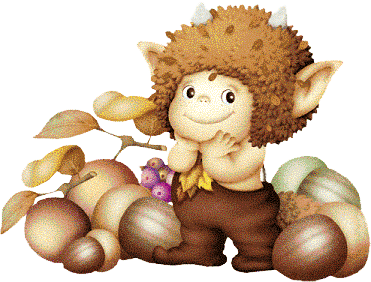 JÍDELNÍČEK ZŠ MŠEC 15. 10. – 19. 10. 2018  Pondělí         Polévka: frankfurtská (1a)  15. 10.         Hl. jídlo: sýrovo – kuřecí placičky, brambory, zelenina (1a,3,7)Obsahuje alergeny: viz pokrm………………………………………………………………………………………………………………………. Úterý         Polévka: hovězí vývar se zeleninou a kuskusem (9) 16. 10.       Hl. jídlo: vepřové nudličky s kukuřicí, rýže (1a)Obsahuje alergeny: viz pokrm…………………………………………………………………………………………………………………………………………… Středa         Polévka: fazolová (1a) 17. 10.        Hl. jídlo: kuřecí stehenní plátek, brambory, dušená zelenina (7)Obsahuje alergeny: viz pokrm                 ……………………………………………………………………………………………………………………………………………Čtvrtek        Polévka: kuřecí vývar se zeleninou a těstovinami (1a,3,9)18. 10.         Hl. jídlo: hovězí maso na zázvoru, těstoviny (1a,3) Obsahuje alergeny: viz pokrm……………………………………………………………………………………………………………………………………………Pátek:       Polévka: zeleninový vývar s ovesnými vločkami (1a,9)19. 10.       Hl. jídlo: koprová omáčka, vařené vejce, knedlík (1a,3,7,12)Obsahuje alergeny: viz pokrm……………………………………………………………………………………………………………………………………………Změna jídelníčku vyhrazena!Přejeme dobrou chuť!Strava je určena k okamžité spotřebě!